البيانات الاساسية Basic information                                                                                              البيانات الاساسية Basic information                                                                                              البيانات الاساسية Basic information                                                                                              البيانات الاساسية Basic information                                                                                              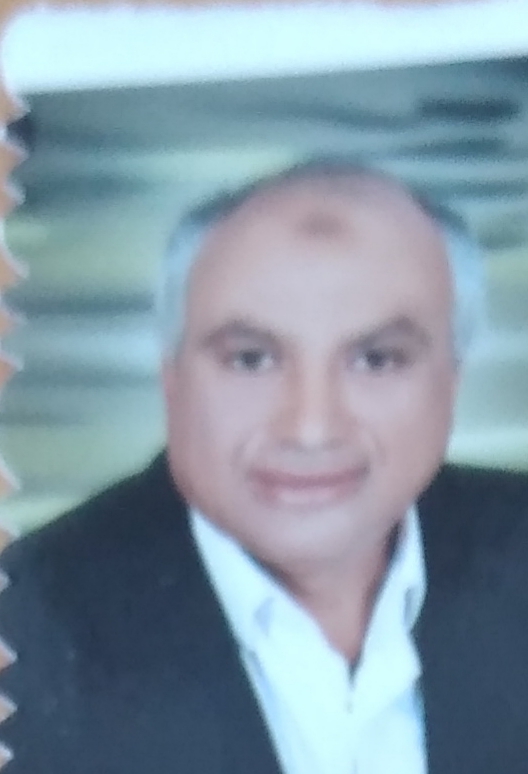 الاسم الثلاثى باللغة العربية:مصطفى عبد الرحمن محمد زعلول Full Name in English: Mostafa abdelrahman Mohamed Zaghloulالاسم الثلاثى باللغة العربية:مصطفى عبد الرحمن محمد زعلول Full Name in English: Mostafa abdelrahman Mohamed Zaghloulالمؤهلات العلميةScientific qualifications                                                                                                               بكالوريوس العلوم الزراعية قسم البساتين 1978 كلية الزراعة – جامعة عين شمس معيد بقسم البساتين  1980 كلية الزراعة – جامعة قناة السويس ماجستير بقسم البساتين – زينة 1984 كلية الزراعة – جامعة قناة السويس دكتوراة بقسم البساتين – زينة  1988 كلية الزراعة – جامعة قناة السويس أستاذ مساعد النباتات الطبية والعطرية ونباتات الزينة 1992 كلية الزراعة – جامعة قناة السويس أستاذ النباتات الطبية والعطرية ونباتات الزينة 31/12/2002م كلية الزراعة – جامعة قناة السويس رئيس قسم البساتين فى الفترة من 13/8/2007م وحتى 13/8/2010م كلية الزراعة – جامعة قناة السويس            المؤهلات العلميةScientific qualifications                                                                                                               بكالوريوس العلوم الزراعية قسم البساتين 1978 كلية الزراعة – جامعة عين شمس معيد بقسم البساتين  1980 كلية الزراعة – جامعة قناة السويس ماجستير بقسم البساتين – زينة 1984 كلية الزراعة – جامعة قناة السويس دكتوراة بقسم البساتين – زينة  1988 كلية الزراعة – جامعة قناة السويس أستاذ مساعد النباتات الطبية والعطرية ونباتات الزينة 1992 كلية الزراعة – جامعة قناة السويس أستاذ النباتات الطبية والعطرية ونباتات الزينة 31/12/2002م كلية الزراعة – جامعة قناة السويس رئيس قسم البساتين فى الفترة من 13/8/2007م وحتى 13/8/2010م كلية الزراعة – جامعة قناة السويس            المؤهلات العلميةScientific qualifications                                                                                                               بكالوريوس العلوم الزراعية قسم البساتين 1978 كلية الزراعة – جامعة عين شمس معيد بقسم البساتين  1980 كلية الزراعة – جامعة قناة السويس ماجستير بقسم البساتين – زينة 1984 كلية الزراعة – جامعة قناة السويس دكتوراة بقسم البساتين – زينة  1988 كلية الزراعة – جامعة قناة السويس أستاذ مساعد النباتات الطبية والعطرية ونباتات الزينة 1992 كلية الزراعة – جامعة قناة السويس أستاذ النباتات الطبية والعطرية ونباتات الزينة 31/12/2002م كلية الزراعة – جامعة قناة السويس رئيس قسم البساتين فى الفترة من 13/8/2007م وحتى 13/8/2010م كلية الزراعة – جامعة قناة السويس            المؤهلات العلميةScientific qualifications                                                                                                               بكالوريوس العلوم الزراعية قسم البساتين 1978 كلية الزراعة – جامعة عين شمس معيد بقسم البساتين  1980 كلية الزراعة – جامعة قناة السويس ماجستير بقسم البساتين – زينة 1984 كلية الزراعة – جامعة قناة السويس دكتوراة بقسم البساتين – زينة  1988 كلية الزراعة – جامعة قناة السويس أستاذ مساعد النباتات الطبية والعطرية ونباتات الزينة 1992 كلية الزراعة – جامعة قناة السويس أستاذ النباتات الطبية والعطرية ونباتات الزينة 31/12/2002م كلية الزراعة – جامعة قناة السويس رئيس قسم البساتين فى الفترة من 13/8/2007م وحتى 13/8/2010م كلية الزراعة – جامعة قناة السويس            الوظيفة الحالية    Current position                                                                                                     استاذ متفرغ بقسم البساتين   الوظيفة الحالية    Current position                                                                                                     استاذ متفرغ بقسم البساتين   الوظيفة الحالية    Current position                                                                                                     استاذ متفرغ بقسم البساتين   الوظيفة الحالية    Current position                                                                                                     استاذ متفرغ بقسم البساتين   مجال التميز البحثى والتخصص الدقيق  ( لا يزيد عن 100 كلمة)Specialty   المشاركة فى تدريس مقررات مرحلة البكالوريوس والدراسات العليا بالقسم. الإشراف على رسائل الماجستير والدكتوراة. عضو فى اللجان العلمية بالكلية .القيام بإجراء العديد من الأبحاث العلمية فى مجال النباتات الطبية والعطرية ونباتات الزينة. المشاركة فى العديد من المؤتمرات والندوات العلمية فى مجال البساتين والإنتاج النباتى. تحكيم ومناقشة الرسائل العلمية الماجستير والدكتوراة فى العديد من كليات الزراعة. تحكيم البحوث العلمية للمجلات المختلفة. مجال التميز البحثى والتخصص الدقيق  ( لا يزيد عن 100 كلمة)Specialty   المشاركة فى تدريس مقررات مرحلة البكالوريوس والدراسات العليا بالقسم. الإشراف على رسائل الماجستير والدكتوراة. عضو فى اللجان العلمية بالكلية .القيام بإجراء العديد من الأبحاث العلمية فى مجال النباتات الطبية والعطرية ونباتات الزينة. المشاركة فى العديد من المؤتمرات والندوات العلمية فى مجال البساتين والإنتاج النباتى. تحكيم ومناقشة الرسائل العلمية الماجستير والدكتوراة فى العديد من كليات الزراعة. تحكيم البحوث العلمية للمجلات المختلفة. مجال التميز البحثى والتخصص الدقيق  ( لا يزيد عن 100 كلمة)Specialty   المشاركة فى تدريس مقررات مرحلة البكالوريوس والدراسات العليا بالقسم. الإشراف على رسائل الماجستير والدكتوراة. عضو فى اللجان العلمية بالكلية .القيام بإجراء العديد من الأبحاث العلمية فى مجال النباتات الطبية والعطرية ونباتات الزينة. المشاركة فى العديد من المؤتمرات والندوات العلمية فى مجال البساتين والإنتاج النباتى. تحكيم ومناقشة الرسائل العلمية الماجستير والدكتوراة فى العديد من كليات الزراعة. تحكيم البحوث العلمية للمجلات المختلفة. مجال التميز البحثى والتخصص الدقيق  ( لا يزيد عن 100 كلمة)Specialty   المشاركة فى تدريس مقررات مرحلة البكالوريوس والدراسات العليا بالقسم. الإشراف على رسائل الماجستير والدكتوراة. عضو فى اللجان العلمية بالكلية .القيام بإجراء العديد من الأبحاث العلمية فى مجال النباتات الطبية والعطرية ونباتات الزينة. المشاركة فى العديد من المؤتمرات والندوات العلمية فى مجال البساتين والإنتاج النباتى. تحكيم ومناقشة الرسائل العلمية الماجستير والدكتوراة فى العديد من كليات الزراعة. تحكيم البحوث العلمية للمجلات المختلفة. Contact Information :  Mobile Phone : 01064084199                Fax :                  E-mail :   mostafa_zaghloul@agr.suez.edu.eg Contact Information :  Mobile Phone : 01064084199                Fax :                  E-mail :   mostafa_zaghloul@agr.suez.edu.eg Contact Information :  Mobile Phone : 01064084199                Fax :                  E-mail :   mostafa_zaghloul@agr.suez.edu.eg Contact Information :  Mobile Phone : 01064084199                Fax :                  E-mail :   mostafa_zaghloul@agr.suez.edu.eg 2. Scientific Achievements2. Scientific Achievements2. Scientific Achievements2. Scientific AchievementsOrcid No. Atta – Alla , H.K .; Zaghloul, M .A.; Waly , A.K. and Khattab , S. H . (1996) Micro propagation of Some Ornamental Plants In vitro Culture , Establishment and Effect of NPK Fertilization on Ex Vitro of CordylineTerminalis cv .ATOOM Annals of Agric.Sc., Moshtohor, Vol. 34(2), 691 – 709 , (1996) Atta – Alla, H.; Zaghloul, M .; Waly , A.K. and Khattab , S. H . (1996) Micro propagation of Some Ornamental Plants in Vitro Culture and Establishment of  of Draceana Marginata .Var Tricolor Annals of Agric.Sc., Moshtohor, Vol. 34(3), 1153– 1162 , (1996) Atta-Alla, H. K; Zaghloul, M; Waly, A; and Fladung, M. and El-Sherif, Fadia. (2008). Activation tagging in Aspen using a heat-shock inducible two component Ac/Ds-enhancer element system. CATRINA, 4(3):1-7.Atta-Alla, H. K; Zaghloul, M; Waly, A; and Fladung, M. and El-Sherif, Fadia. (2008) Activation tagging in Aspen using glucocorticoid- inducible two component Ac/Ds-enhancer element system. CATRINA, 4(2):45-51.Effect of some media and slow release fertilizers on Codiaeum variegatum l and philodendron domesticum L .  Annals of Agric. Sci. Moshtohor, Vol.39 (1): 545 -563.,(2001)M. Zaghloul Effect of Nitrogen Sources on the Growth of some Ornamental Foliage Plants Egypt. J .Appl. Sci; 14(2)1999Moghazy Eman, I and Zaghloul, M. A.El.R.2001. Effect of different types fertilization on thevegetative growth and chemical composition of Yuccaalitfolia Originator and Philodendron domesticum L. Annals of Agric. Sci. Moshtohor, Vol.39 (4): 2356-2385,(2001)Zaghloul A.El-R .M. (1998) Effect of Paclobutazol and Benyzl Adenine on the Vegetative Growth and  Chemical Composition of Codiam Variegatum  and Cordyline Terminalis Annals of Agric.Sc., Moshtohor, Vol. 36 (4), 2447 – 2461 , (1998) Zaghloul, M. ; Atta-Alla , H . K .; Waly , A.k and Khattab , S. H . (1996) Micro propagation of some Ornamental Plants In Vitro Cultue ,Establishment and Effect of Potting Mixture and NPK Fertilization on EXVitro of Philodendron Domisticum L Annals of Agric.Sc., Moshtohor, Vol. 34(2), 711 – 725 , (1996) Zaghloul, M. A. El-R. (1998) Effect of Gibbrilic acid and Ancymidol on the Growth, Flowering and Chemical composition of Antirrhinum Majus . Plant Annals of Agric. Sci. Moshtohor, Vol.36 (4): 2453-2446,(1998) Zaghloul, M. A.El.R.and Moghazy Eman, I. 1998. Effect of commercial fertilizers levels on the vegetative growth and chemical composition of some ornamental foliage plants. Annals of Agric. Sci. Moshtohor, Vol.36 (4) : 2417 -2433.Zaghloul, M. A.El.R.and Moghazy Eman, I. 2001. In vitro shoot regeneration from Petunia hybrida cv.Ressist Series leaf tissue. Annals of Agric. Sci. Moshtohor, Vol.39 (4): 2387 -2402.,(2001)Zaghloul, M. A.El.R.and Moghazy Eman, I. 2001. Response of some gladiolus cultivars to organic manure and NPK fertilizers in a sandy soil under Sinai conditions. Annals of Agric. Sci.Moshtohor, Vol.39(1) : 349 – 366Zaghloul, M. A.El.R.and Moghazy Eman, I.; Waly, A.K. and Harb, H. 1998. Effect of pruning, fertilization and GA3 on the growth and chemical composition of Lawsonia inermis.L. The second Conference of Ornamental Horticulture. Ismailia, Egypt. October 24- 26 63 – 77.Zaghloul, M.and Atta – Alla , H.K . Effect of Irrigation , Sewage Sludge and Cement Dust on the Vegetative Growth ,Flowering AND Chemical Composition of Gladiolus Growth in Sandy Soil Annals of Agric.Sc., Moshtohor, Vol. 39(1), 565– 583 , (2001) البحوث المحلية::  Scopus البحوث علىAtta – Alla , H.K .; Zaghloul, M .A.; Waly , A.K. and Khattab , S. H . (1996) Micro propagation of Some Ornamental Plants In vitro Culture , Establishment and Effect of NPK Fertilization on Ex Vitro of CordylineTerminalis cv .ATOOM Annals of Agric.Sc., Moshtohor, Vol. 34(2), 691 – 709 , (1996) Atta – Alla, H.; Zaghloul, M .; Waly , A.K. and Khattab , S. H . (1996) Micro propagation of Some Ornamental Plants in Vitro Culture and Establishment of  of Draceana Marginata .Var Tricolor Annals of Agric.Sc., Moshtohor, Vol. 34(3), 1153– 1162 , (1996) Atta-Alla, H. K; Zaghloul, M; Waly, A; and Fladung, M. and El-Sherif, Fadia. (2008). Activation tagging in Aspen using a heat-shock inducible two component Ac/Ds-enhancer element system. CATRINA, 4(3):1-7.Atta-Alla, H. K; Zaghloul, M; Waly, A; and Fladung, M. and El-Sherif, Fadia. (2008) Activation tagging in Aspen using glucocorticoid- inducible two component Ac/Ds-enhancer element system. CATRINA, 4(2):45-51.Effect of some media and slow release fertilizers on Codiaeum variegatum l and philodendron domesticum L .  Annals of Agric. Sci. Moshtohor, Vol.39 (1): 545 -563.,(2001)M. Zaghloul Effect of Nitrogen Sources on the Growth of some Ornamental Foliage Plants Egypt. J .Appl. Sci; 14(2)1999Moghazy Eman, I and Zaghloul, M. A.El.R.2001. Effect of different types fertilization on thevegetative growth and chemical composition of Yuccaalitfolia Originator and Philodendron domesticum L. Annals of Agric. Sci. Moshtohor, Vol.39 (4): 2356-2385,(2001)Zaghloul A.El-R .M. (1998) Effect of Paclobutazol and Benyzl Adenine on the Vegetative Growth and  Chemical Composition of Codiam Variegatum  and Cordyline Terminalis Annals of Agric.Sc., Moshtohor, Vol. 36 (4), 2447 – 2461 , (1998) Zaghloul, M. ; Atta-Alla , H . K .; Waly , A.k and Khattab , S. H . (1996) Micro propagation of some Ornamental Plants In Vitro Cultue ,Establishment and Effect of Potting Mixture and NPK Fertilization on EXVitro of Philodendron Domisticum L Annals of Agric.Sc., Moshtohor, Vol. 34(2), 711 – 725 , (1996) Zaghloul, M. A. El-R. (1998) Effect of Gibbrilic acid and Ancymidol on the Growth, Flowering and Chemical composition of Antirrhinum Majus . Plant Annals of Agric. Sci. Moshtohor, Vol.36 (4): 2453-2446,(1998) Zaghloul, M. A.El.R.and Moghazy Eman, I. 1998. Effect of commercial fertilizers levels on the vegetative growth and chemical composition of some ornamental foliage plants. Annals of Agric. Sci. Moshtohor, Vol.36 (4) : 2417 -2433.Zaghloul, M. A.El.R.and Moghazy Eman, I. 2001. In vitro shoot regeneration from Petunia hybrida cv.Ressist Series leaf tissue. Annals of Agric. Sci. Moshtohor, Vol.39 (4): 2387 -2402.,(2001)Zaghloul, M. A.El.R.and Moghazy Eman, I. 2001. Response of some gladiolus cultivars to organic manure and NPK fertilizers in a sandy soil under Sinai conditions. Annals of Agric. Sci.Moshtohor, Vol.39(1) : 349 – 366Zaghloul, M. A.El.R.and Moghazy Eman, I.; Waly, A.K. and Harb, H. 1998. Effect of pruning, fertilization and GA3 on the growth and chemical composition of Lawsonia inermis.L. The second Conference of Ornamental Horticulture. Ismailia, Egypt. October 24- 26 63 – 77.Zaghloul, M.and Atta – Alla , H.K . Effect of Irrigation , Sewage Sludge and Cement Dust on the Vegetative Growth ,Flowering AND Chemical Composition of Gladiolus Growth in Sandy Soil Annals of Agric.Sc., Moshtohor, Vol. 39(1), 565– 583 , (2001) البحوث المحلية::  Scopus البحوث علىAtta – Alla , H.K .; Zaghloul, M .A.; Waly , A.K. and Khattab , S. H . (1996) Micro propagation of Some Ornamental Plants In vitro Culture , Establishment and Effect of NPK Fertilization on Ex Vitro of CordylineTerminalis cv .ATOOM Annals of Agric.Sc., Moshtohor, Vol. 34(2), 691 – 709 , (1996) Atta – Alla, H.; Zaghloul, M .; Waly , A.K. and Khattab , S. H . (1996) Micro propagation of Some Ornamental Plants in Vitro Culture and Establishment of  of Draceana Marginata .Var Tricolor Annals of Agric.Sc., Moshtohor, Vol. 34(3), 1153– 1162 , (1996) Atta-Alla, H. K; Zaghloul, M; Waly, A; and Fladung, M. and El-Sherif, Fadia. (2008). Activation tagging in Aspen using a heat-shock inducible two component Ac/Ds-enhancer element system. CATRINA, 4(3):1-7.Atta-Alla, H. K; Zaghloul, M; Waly, A; and Fladung, M. and El-Sherif, Fadia. (2008) Activation tagging in Aspen using glucocorticoid- inducible two component Ac/Ds-enhancer element system. CATRINA, 4(2):45-51.Effect of some media and slow release fertilizers on Codiaeum variegatum l and philodendron domesticum L .  Annals of Agric. Sci. Moshtohor, Vol.39 (1): 545 -563.,(2001)M. Zaghloul Effect of Nitrogen Sources on the Growth of some Ornamental Foliage Plants Egypt. J .Appl. Sci; 14(2)1999Moghazy Eman, I and Zaghloul, M. A.El.R.2001. Effect of different types fertilization on thevegetative growth and chemical composition of Yuccaalitfolia Originator and Philodendron domesticum L. Annals of Agric. Sci. Moshtohor, Vol.39 (4): 2356-2385,(2001)Zaghloul A.El-R .M. (1998) Effect of Paclobutazol and Benyzl Adenine on the Vegetative Growth and  Chemical Composition of Codiam Variegatum  and Cordyline Terminalis Annals of Agric.Sc., Moshtohor, Vol. 36 (4), 2447 – 2461 , (1998) Zaghloul, M. ; Atta-Alla , H . K .; Waly , A.k and Khattab , S. H . (1996) Micro propagation of some Ornamental Plants In Vitro Cultue ,Establishment and Effect of Potting Mixture and NPK Fertilization on EXVitro of Philodendron Domisticum L Annals of Agric.Sc., Moshtohor, Vol. 34(2), 711 – 725 , (1996) Zaghloul, M. A. El-R. (1998) Effect of Gibbrilic acid and Ancymidol on the Growth, Flowering and Chemical composition of Antirrhinum Majus . Plant Annals of Agric. Sci. Moshtohor, Vol.36 (4): 2453-2446,(1998) Zaghloul, M. A.El.R.and Moghazy Eman, I. 1998. Effect of commercial fertilizers levels on the vegetative growth and chemical composition of some ornamental foliage plants. Annals of Agric. Sci. Moshtohor, Vol.36 (4) : 2417 -2433.Zaghloul, M. A.El.R.and Moghazy Eman, I. 2001. In vitro shoot regeneration from Petunia hybrida cv.Ressist Series leaf tissue. Annals of Agric. Sci. Moshtohor, Vol.39 (4): 2387 -2402.,(2001)Zaghloul, M. A.El.R.and Moghazy Eman, I. 2001. Response of some gladiolus cultivars to organic manure and NPK fertilizers in a sandy soil under Sinai conditions. Annals of Agric. Sci.Moshtohor, Vol.39(1) : 349 – 366Zaghloul, M. A.El.R.and Moghazy Eman, I.; Waly, A.K. and Harb, H. 1998. Effect of pruning, fertilization and GA3 on the growth and chemical composition of Lawsonia inermis.L. The second Conference of Ornamental Horticulture. Ismailia, Egypt. October 24- 26 63 – 77.Zaghloul, M.and Atta – Alla , H.K . Effect of Irrigation , Sewage Sludge and Cement Dust on the Vegetative Growth ,Flowering AND Chemical Composition of Gladiolus Growth in Sandy Soil Annals of Agric.Sc., Moshtohor, Vol. 39(1), 565– 583 , (2001) البحوث المحلية::  Scopus البحوث علىPatentsPatentsPatentsPatentsGrvest anted Patent(s):Title of the patent:No. of the patent:Grvest anted Patent(s):Title of the patent:No. of the patent:Grvest anted Patent(s):Title of the patent:No. of the patent:Submitted patent(s):Title of the patent:No. of the patent:قائمة الرسائل التى أشرف عليهاٍ Supervision                                                                                                                      قائمة الرسائل التى أشرف عليهاٍ Supervision                                                                                                                      قائمة الرسائل التى أشرف عليهاٍ Supervision                                                                                                                      قائمة الرسائل التى أشرف عليهاٍ Supervision                                                                                                                      عدد رسائل الدكتوراهEffect of potassium silicate fertilization on growth and chemical composition in some eucalyptus species grow under saline water irrigation conditions Physiological studies on salvia officinalis plant under sandy soil conditions Effect of nano particle fertilizers on growth , seed yield and active constituent s of silybum marianum plant  Studies on preharvest or postharvest treatments of some flowers and or foliage plants and or green  Physiological studies on some medicinal and aromatic plants                                عدد رسائل الدكتوراهEffect of potassium silicate fertilization on growth and chemical composition in some eucalyptus species grow under saline water irrigation conditions Physiological studies on salvia officinalis plant under sandy soil conditions Effect of nano particle fertilizers on growth , seed yield and active constituent s of silybum marianum plant  Studies on preharvest or postharvest treatments of some flowers and or foliage plants and or green  Physiological studies on some medicinal and aromatic plants                                عدد رسائل الدكتوراهEffect of potassium silicate fertilization on growth and chemical composition in some eucalyptus species grow under saline water irrigation conditions Physiological studies on salvia officinalis plant under sandy soil conditions Effect of nano particle fertilizers on growth , seed yield and active constituent s of silybum marianum plant  Studies on preharvest or postharvest treatments of some flowers and or foliage plants and or green  Physiological studies on some medicinal and aromatic plants                                عدد رسائل الماجستيرEffect of irrigation rates and bio fertilization on silybum marianum plant  Effect of some horticultural treatments on Henna Physiological studies on some indoor plants 	Projectsالمشاركة فى المشروعات الآتية: مشروع الأشجار والغابات مع جامعة الأسكندرية ومركز تنمية الصحراء بالجامعة الأمريكية والحكومة الكندية بهدف دراسة وأقلمة الأشجار تحت ظروف المناطق الصحراوية. مشروع أنتاج نباتات الزينة من خلال مزارع الأنسجة. انتاج نباتات البطاطس الخالية من الفيروس من خلال مزارع الأنسجة من ضمن مشاريع نقل التكنولوجيا.المشاركة فى تخطيط وإنشاء وزراعة المسطحات الخضراء بالجامعة القديمة والجديدة وتخطيط وتجميل موقع المستشفى الجامعى بالكيلو 4.5 وإنشاء مشتل الزينة بكلية الزراعة بالجامعة الجديدة والإشراف على مشتل الزينة والمسطحات بالجامعة والمستشفى الجامعى – الإشراف على حدائق هيئة قناة السويس – المشاركة فى عملية التشجير والتجميل بمحافظة الإسماعيلية – إلقاء محاضرات فى مجال الزينة وتنسيق الحدائق بمركز الدعم الإعلامى ومدارس الزراعة بالإسماعيلية. 	Projectsالمشاركة فى المشروعات الآتية: مشروع الأشجار والغابات مع جامعة الأسكندرية ومركز تنمية الصحراء بالجامعة الأمريكية والحكومة الكندية بهدف دراسة وأقلمة الأشجار تحت ظروف المناطق الصحراوية. مشروع أنتاج نباتات الزينة من خلال مزارع الأنسجة. انتاج نباتات البطاطس الخالية من الفيروس من خلال مزارع الأنسجة من ضمن مشاريع نقل التكنولوجيا.المشاركة فى تخطيط وإنشاء وزراعة المسطحات الخضراء بالجامعة القديمة والجديدة وتخطيط وتجميل موقع المستشفى الجامعى بالكيلو 4.5 وإنشاء مشتل الزينة بكلية الزراعة بالجامعة الجديدة والإشراف على مشتل الزينة والمسطحات بالجامعة والمستشفى الجامعى – الإشراف على حدائق هيئة قناة السويس – المشاركة فى عملية التشجير والتجميل بمحافظة الإسماعيلية – إلقاء محاضرات فى مجال الزينة وتنسيق الحدائق بمركز الدعم الإعلامى ومدارس الزراعة بالإسماعيلية. 	Projectsالمشاركة فى المشروعات الآتية: مشروع الأشجار والغابات مع جامعة الأسكندرية ومركز تنمية الصحراء بالجامعة الأمريكية والحكومة الكندية بهدف دراسة وأقلمة الأشجار تحت ظروف المناطق الصحراوية. مشروع أنتاج نباتات الزينة من خلال مزارع الأنسجة. انتاج نباتات البطاطس الخالية من الفيروس من خلال مزارع الأنسجة من ضمن مشاريع نقل التكنولوجيا.المشاركة فى تخطيط وإنشاء وزراعة المسطحات الخضراء بالجامعة القديمة والجديدة وتخطيط وتجميل موقع المستشفى الجامعى بالكيلو 4.5 وإنشاء مشتل الزينة بكلية الزراعة بالجامعة الجديدة والإشراف على مشتل الزينة والمسطحات بالجامعة والمستشفى الجامعى – الإشراف على حدائق هيئة قناة السويس – المشاركة فى عملية التشجير والتجميل بمحافظة الإسماعيلية – إلقاء محاضرات فى مجال الزينة وتنسيق الحدائق بمركز الدعم الإعلامى ومدارس الزراعة بالإسماعيلية. 	Projectsالمشاركة فى المشروعات الآتية: مشروع الأشجار والغابات مع جامعة الأسكندرية ومركز تنمية الصحراء بالجامعة الأمريكية والحكومة الكندية بهدف دراسة وأقلمة الأشجار تحت ظروف المناطق الصحراوية. مشروع أنتاج نباتات الزينة من خلال مزارع الأنسجة. انتاج نباتات البطاطس الخالية من الفيروس من خلال مزارع الأنسجة من ضمن مشاريع نقل التكنولوجيا.المشاركة فى تخطيط وإنشاء وزراعة المسطحات الخضراء بالجامعة القديمة والجديدة وتخطيط وتجميل موقع المستشفى الجامعى بالكيلو 4.5 وإنشاء مشتل الزينة بكلية الزراعة بالجامعة الجديدة والإشراف على مشتل الزينة والمسطحات بالجامعة والمستشفى الجامعى – الإشراف على حدائق هيئة قناة السويس – المشاركة فى عملية التشجير والتجميل بمحافظة الإسماعيلية – إلقاء محاضرات فى مجال الزينة وتنسيق الحدائق بمركز الدعم الإعلامى ومدارس الزراعة بالإسماعيلية. 